                            Коммерческое предложениеЖатки для уборки подсолнечника DOMINONI TOP SUN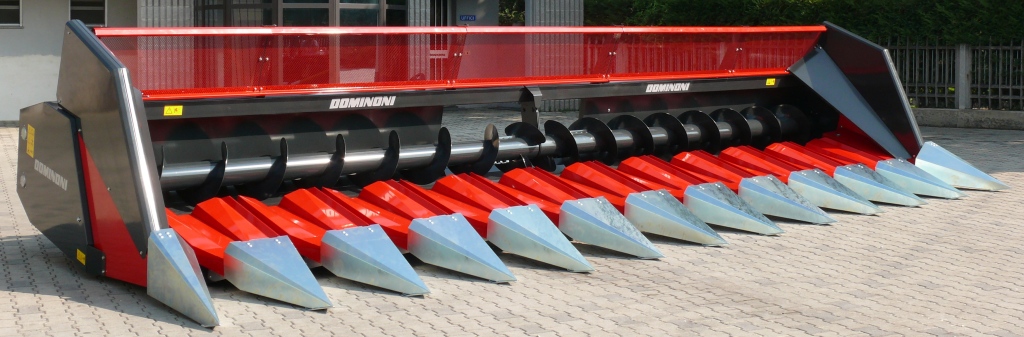 Стандартное оснащение  жаток  DOMINONI TOP SUN:Конструкция: жатки для подсолнечника Dominoni обладают простой, прочной и лёгкой конструкцией, обеспечивающей отличную бесперебойную работу при минимальном техническом обслуживании.Узлы подборщиков: надёжно крепятся к прочному каркасу, оснащены герметичными коробками и одной цепью сбора.Уборка подсолнечника производится при помощи 4-х вращающихся легко заменяемых ножей, обеспечивающих очень высокую скорость работы.Сменный набор для навески жатки: благодаря входящему в комплектацию набору для навески, жатки для подсолнечника могут устанавливаться на различные типы зерноуборочных комбайнов.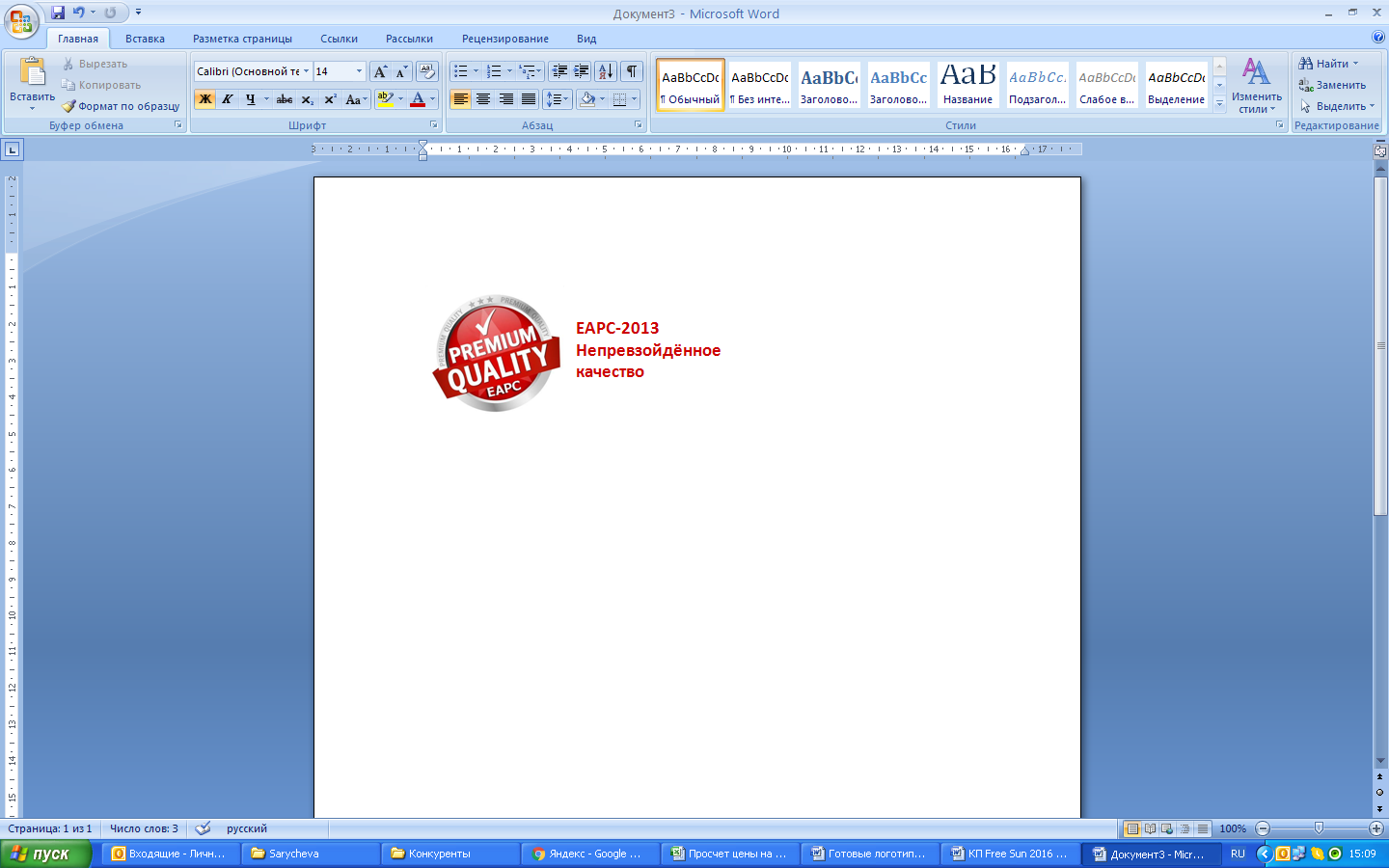 ГАРАНТИЯ 3 ГОДА!Жатка TOP SUN: оснащена роторными ножами, гарантирующими безупречный срез подсолнечника.позволяет убирать урожай с рабочей скоростью до 20 км/ч. обеспечивает почти нулевые потери.это профессиональный подход к уборке подсолнечника.При заказе жатки необходимо указать (стоимость опций € 0,00):Марку и модель Вашего комбайнаШирину междурядьяУсловия поставки:Срок поставки 20 рабочих днейПоставка осуществляется со склада г. Смоленск, РФУсловия оплаты: 30% предоплата, 70% по готовности товара к отгрузкеСтоимость указана с учетом монтажа, ввода в эксплуатацию и обучения персонала.Качество в деталяхОписание базовых и дополнительных опций жаткиЖесткая или складная рама – базовая опция по выборуРама подсолнечниковой жатки Dominoni TOP SUN поставляется в двух вариантах: жесткая или складная. Жатки с жесткой рамой подлежат транспортировке по дорогам общего пользования на специальных тележках, жатка со складной рамой может транспортироваться непосредственно на комбайне. Складывание и раскладывание рамы осуществляется из кабины комбайна и автоматически фиксируется предохранительным креплением.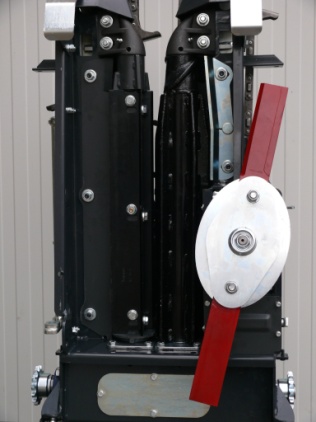 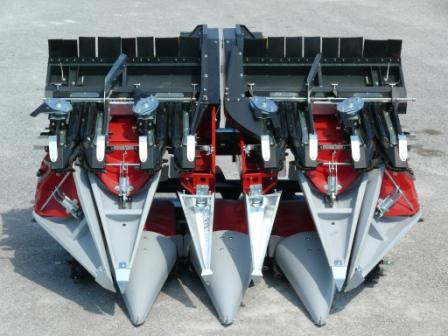 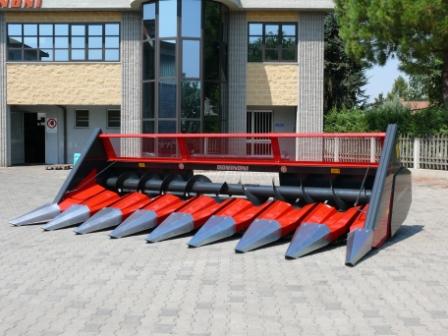     Измельчитель – базовая опция*Измельчает стебель подсолнечника, превращая его в мульчу непосредственно во время уборки. Помогает избежать дополнительных расходов на уборку и утилизацию пожнивных остатков. * Комплектуется только на жатки 8, 9, 10, 12 рядов при согласовании заказа.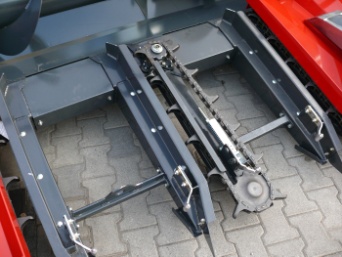 Узлы подборщиков – базовая опция Узлы подборщиков жатки размещены на прочной раме, они оснащены герметичным корпусом и всего лишь одной затяжной цепью, что значительно уменьшает эксплуатационные расходы.  Уборка подсолнечника производится при помощи 4- х вращающихся, легко заменяющихся НОЖЕЙ, которые обеспечивают высокую скорость работы. Длинные наконечники, складывающиеся при транспортировке – базовая опция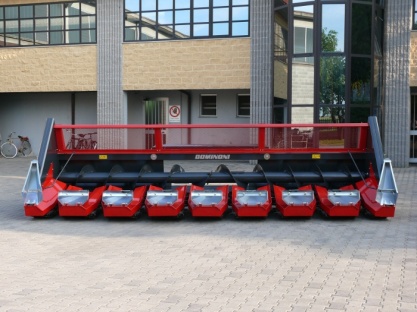 Эта опция обеспечивает уборку полёгшей культуры. Подающий шнек большого диаметра с широкими витками и переменным шагом навивки – базовая опция 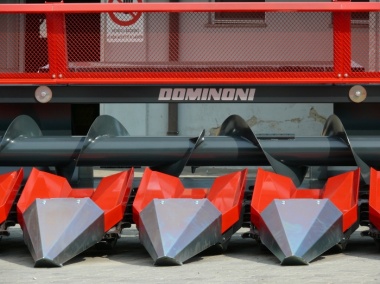 Подающий шнек оснащён регулируемыми лопастями, что обеспечивает беспрерывную и равномерную подачу собираемых культур. Делители ряда вогнутой формы – базовая опция Делители ряда расположены под наклоном назад - это позволяет осуществлять подачу культуры на шнек с минимальными потерями. Top Sun 
(жатка для подсолнечника 
с фиксированной рамой)Цена, евроTop Sun 
(жатка для подсолнечника 
со складывающейся рамой)Цена, евроTop Sun 
(жатка для подсолнечника 
с фиксированной рамой и измельчителем)Цена, евроTop Sun 
(жатка для подсолнечника 
с фиксированной рамой)Цена, евроTop Sun 
(жатка для подсолнечника 
со складывающейся рамой)Цена, евроTop Sun 
(жатка для подсолнечника 
с фиксированной рамой и измельчителем)Цена, евро4 ряда мод. GT90416599----5 рядов мод. GT90519378----6 рядов мод. GT90622923----7 рядов мод. GT90726660----8 рядов мод. GT908294398 рядов мод. GTL 908369128 рядов мод. GT908*418959 рядов мод. GT90934038--9 рядов мод. GT909*4726010 рядов мод. GT9103518810 рядов мод. GTL 9104419410 рядов мод. GT910*4917712 рядов мод. GT9124256512 рядов мод. GTL 9125147612 рядов мод. GT912*5808814 рядов мод. GT914*51955----16 рядов мод. GT916*59333----*двойная трансмиссия